1711 PRINCE AVENUE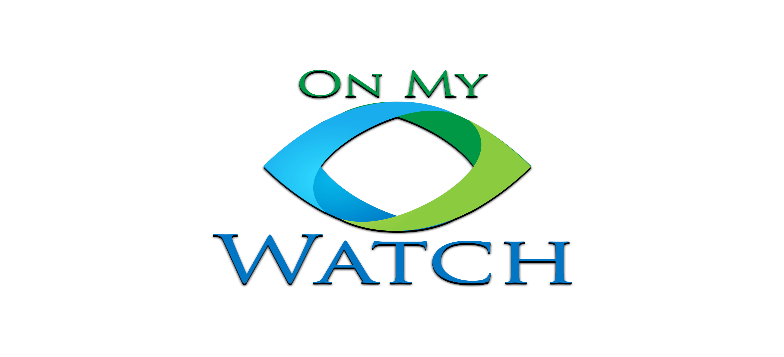 ATHENS, GA 30606TELEPHONE (706) 354-1621FACSIMILE (706) 354-0837On My Watch, Inc: Northeast GeorgiaBARROW,  BANKS,  CLARKE,  DEKALB,  FRANKLIN,  FULTON, GWINNETT,  HALL,  HART,  ELBERT,  GREENE,  JACKSON,  JASPER,  MADISON,  MORGAN,  PUTNAM,  NEWTON,  OCONEE,  OGLETHORPE,  ROCKDALE, & WALTONCASE MANAGERCOUNTIES SERVEDEMAILCELL NUMBERAshe, Russell SWClarke, Hart, Jackson, Madisonrashe@onmywatchcare.com706-540-5452Born, Lori LPNBarrow, Fulton, Gwinnett, Hall, Jacksonlborn@onmywatchcare.com706-505-7328Cagle, Denise LPNBarrow, Banks, Franklin, Jackson, Halldcagle@onmywatchcare.com706-296-8159VacantDekalb, Fulton, GwinnettClark-Davis, Tiffanie SWDekalb, Newton, Rockdale, Waltontcdavis@onmywatchcare.com706-540-5935Guthrie, Sara SWClarke, Elbert, Oglethorpesguthrie@onmywatchcare.com706-540-5451Hall, Kimberly LPNGreene, Jasper, Morgan, Putnamkhicks@onmywatchcare.com706-255-1031Moon, Ania SWClarke, Barrow, Gwinnettamoon@onmywatchcare.com706-540-6356Moore, Cindy LPNGwinnett, Newton, Walton cmoore@onmywatchcare.com706-202-0619Tucker, Paige SWClarke, Oconee, Waltonpwtucker@onmywatchcare.com706-380-6694Barner, Jana Lead RNAll Countiesjbarner@onmywatchcare.com706-380-6693Binns, Alexis RNAll Countiesabinns@onmywatchcare.com706-466-1021Brooks, Jessica RN (PRN)Jackson, SherryExecutive Directorsjackson@onmywatchcare.com706-207-7444Peden, LisaDirector of Operationslpeden@onmywatchcare.com706-540-6357Wyrick, JenniferProgram Managerjwyrick@onmywatchcare.com706-540-0923Brand, Rhea-EllenMedicaid Specialistrebrand@onmywatchcare.com706-354-1621Locklin, KimberlyCommunity Relations Liaisonklocklin@onywatchcare.com404-594-1439Crawford, EricaProgram Assistantecrawford@onmywatchcare.com706-354-1621Watson, TheresaProgram Assistanttwatson@onmywatchcare.com706-354-1621Williams, ClarissaProgram Assistantcwilliams@onmywatchcare.com706-354-1621On-Call Number706-540-5934